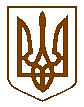 БУЧАНСЬКА     МІСЬКА      РАДАКИЇВСЬКОЇ ОБЛАСТІДВАДЦЯТА   СЕСІЯ         СЬОМОГО    СКЛИКАННЯР  І   Ш   Е   Н   Н   Я« 07 »  листопада   2016 р.	                                                  № 813/1 -20 – VІІПро обрання головуючого на пленарному засіданні 20 сесії Бучанської  міської ради VII скликання	Відповідно до ст.16, 19, 35, 53 Регламенту Бучанської міської ради, керуючись ст.46 ч.11, 16 Закону України «Про місцеве самоврядування в Україні», міська рада ВИРІШИЛА:Обрати із загального складу міської ради головуючим на пленарному засіданні 20 сесії Бучанської міської ради VII скликання депутата Бучанської міської ради по виборчому округу № 7,  Олексюка Василя Павловича.Головуючий на сесії,депутат  ради						В.П.Олексюк